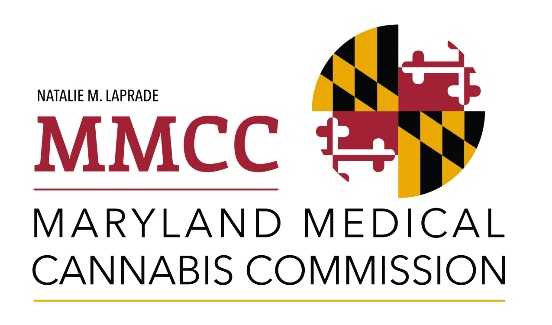 Registration is Open for Medical Cannabis Educational and Business Development Training ProgramsThe training programs are designed to provide instruction to small, minority, and women business owners and entrepreneurs seeking to become licensed in the medical cannabis industry but all interested persons are welcome. For more information or to register for classes, please visit the websites listed below for free class offerings as they become available.1) UMED Pharmaceuticals, in partnership with the University of Maryland Eastern Shore (UMES) School of Pharmacy and Health Professions and Cannabis Career Institutehttps://umedpharmaceuticals.net/In-Person Classes Begin:  January 19 at 10 am – 7 pm – Application, Barriers & Resources                                            January 20 at 10 am – 7 pm – Legal, Maryland & Federal Law 			      Location:  BWI Hyatt Place	                                                            940 International Drive                                                            Linthicum Heights, MD 21090Online Classes Begin:  January 222) Grand Journey Solutions, LLChttps://www.grandjourneysolutions.com/what-s-newClass Schedule - pending3) Uplift Marylandhttps://www.upliftmaryland.co/mmccgrantIntroductory Meet & Greet January 31 at 7 pm – 9 pmLocation:  The Hotel at University of Maryland, College Park                  The Lobby Bar                  7777 Baltimore Avenue                  College Park, MD 20740Learn about Uplift Maryland’s upcoming medical cannabis educational and business development training programs. Note: Parking validation with purchase from The Lobby Bar (or any other restaurant on the property).In-Person Classes:  February 2 at 10 am – 1 pm – Overview of Medical Cannabis Licensing ProcessFebruary 9 at 9 am – 4 pm – Business Plan Creation & Operational DevelopmentMarch 2 at 9 am – 4 pm – Business Operations and ManagementMarch 9 – 9 am – 4 pm – MarketingMarch 13 – 7 pm – 9 pm – Medical Cannabis Industry Networking (Industry Panel)March 30 – 9 am – 4 pm – Financing, Banking, Accounting, and TaxesLocation of all in-person classes:  Prince George’s County - 1st Floor Conference Room       1801 McCormick Drive #140                                                        Largo, MD 20774Online Class:Medical Cannabis Industry Best Practices (date of posting - pending)